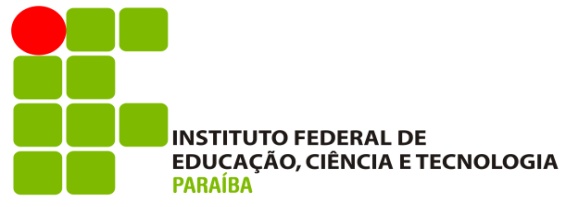 PRÓ-REITORIA DE EXTENSÃO E CULTURACAMPUS XXXXANEXO IV - Termo de Compromisso do Bolsista DiscenteCondições GeraisAo aceitar a concessão, que ora lhe é feita, compromete-se o bolsista a dedicar-se às atividades pertinentes à bolsa concedida.Compromete-se ainda o bolsista a:Estar regularmente matriculado no IFPB.Ter disponibilidade de 10 horas semanais de trabalho para as atividades previstas no Projeto;Não possuir vínculo empregatício e/ou ser beneficiário de bolsa de outros programas de ensino, de pesquisa e de extensão, pagas com recursos da dotação orçamentária do IFPB.Ter submetido relatório de execução e cumprido demais exigências relativas a propostas aprovadas e executadas no âmbito de editais anteriores publicados pela PROEXT. O IFPB poderá cancelar ou suspender a bolsa quando constatada infringência a qualquer das condições constantes deste termo e das normas aplicáveis a esta concessão, sem prejuízo da aplicação dos dispositivos legais que disciplinam o ressarcimento dos recursos.A concessão objeto do presente instrumento não gera vínculo de qualquer natureza ou relação de trabalho.O bolsista manifesta sua integral e incondicional concordância com a concessão que ora é feita, comprometendo-se a cumprir fielmente as condições expressas neste instrumento. Aceite e ConcordânciaLocal, dia de mês de ano.______________assinatura_________________________Nome completo do bolsistaDados do BolsistaDados do BolsistaDados do BolsistaDados do BolsistaDados do BolsistaDados do BolsistaDados do BolsistaDados do BolsistaDados do BolsistaDados do BolsistaDados do BolsistaDados do BolsistaNomeMatrículaCurso     Curso     Data de NascimentoData de NascimentoCPFCPFIdentidadeIdentidadeData de ExpediçãoData de ExpediçãoData de ExpediçãoData de ExpediçãoNaturalidadeNaturalidadeNacionalidadeNacionalidadeNacionalidadeNacionalidadeEndereçoEndereçoCidadeCidadeUF                              CEPCEPTelefonesTelefonesE-mailE-mailDados BancáriosDados BancáriosDados BancáriosDados BancáriosDados BancáriosDados BancáriosDados BancáriosDados BancáriosDados BancáriosDados BancáriosDados BancáriosDados BancáriosBancoAgênciaContaOperaçãoOperaçãoDados da BolsaDados da BolsaDados da BolsaDados da BolsaDados da BolsaDados da BolsaPROBEXTPROBEXTOUTROS: ____________________________OUTROS: ____________________________Data de Início Data de Início Data de TérminoData de TérminoValor da BolsaValor da BolsaDados da atividade Dados da atividade TítuloCoordenadorDados da InstituiçãoDados da InstituiçãoDados da InstituiçãoDados da InstituiçãoDados da InstituiçãoDados da InstituiçãoInstituiçãoInstituto Federal de Educação, Ciência e Tecnologia da Paraíba – Campus XXXXXXXXInstituto Federal de Educação, Ciência e Tecnologia da Paraíba – Campus XXXXXXXXInstituto Federal de Educação, Ciência e Tecnologia da Paraíba – Campus XXXXXXXXInstituto Federal de Educação, Ciência e Tecnologia da Paraíba – Campus XXXXXXXXInstituto Federal de Educação, Ciência e Tecnologia da Paraíba – Campus XXXXXXXXEndereçoCidadeUF                              CEPTelefonesE-mailDe acordo em ___/___/_____Nome completoCoordenador da atividadeDe acordo em ___/___/_____Nome completoCoordenador de Extensão - Campus xxxxx